I know that Jesus lives 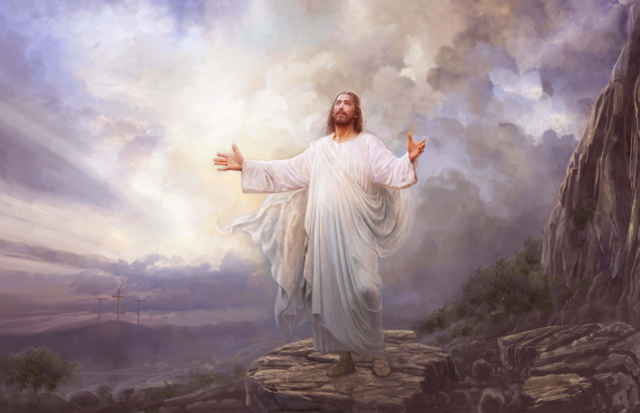 And that he loves meI know a prophet leads our church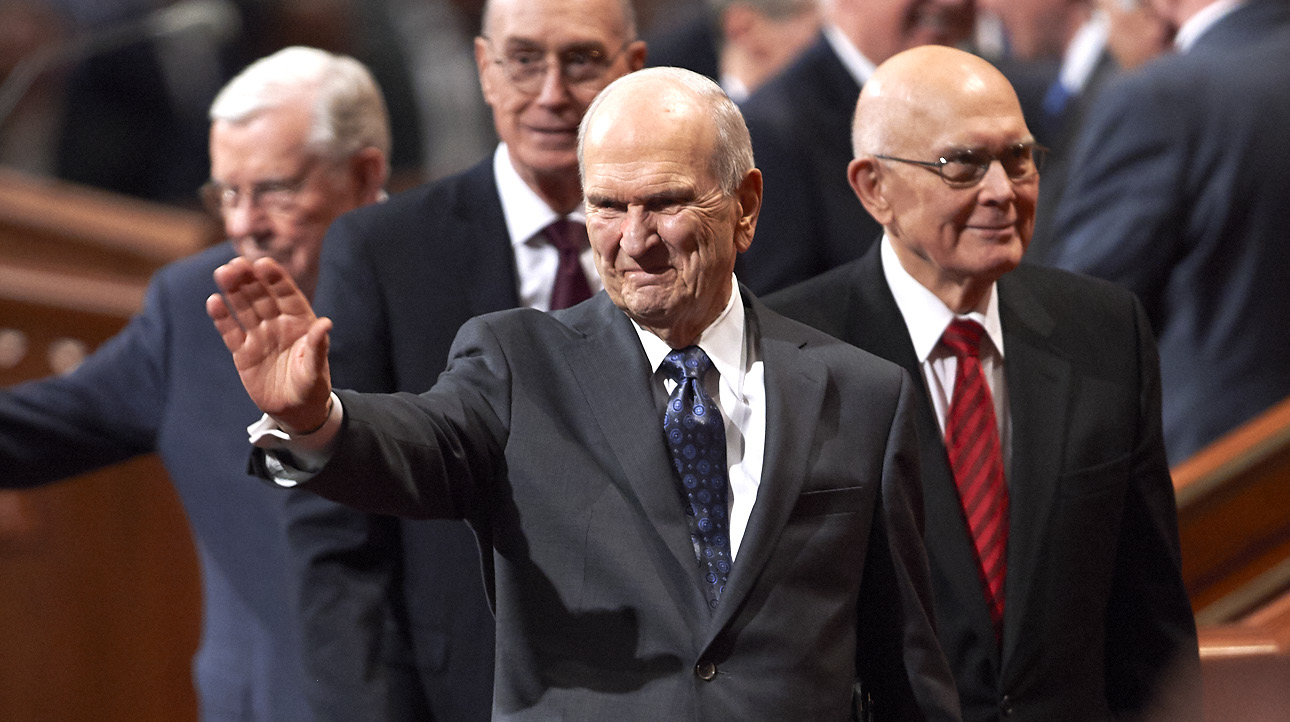 And guides meI know the Book of Mormon 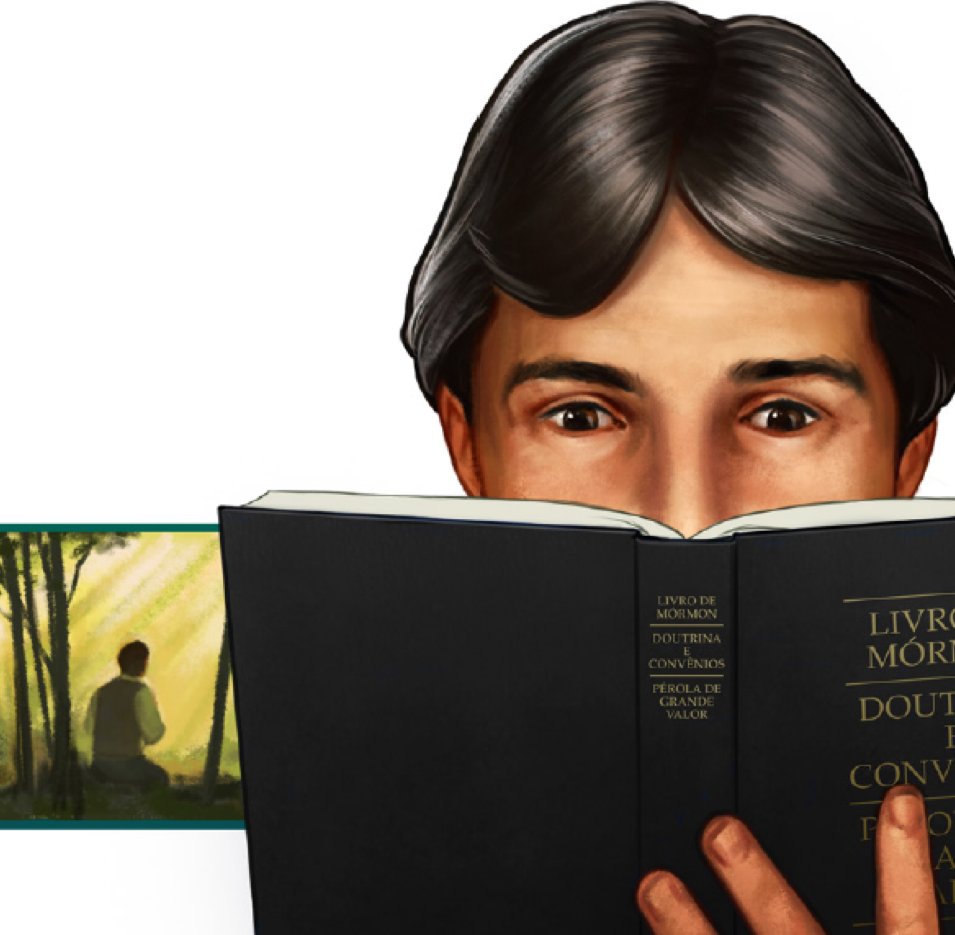 Is a witness of Jesus ChristI know the gospel’s true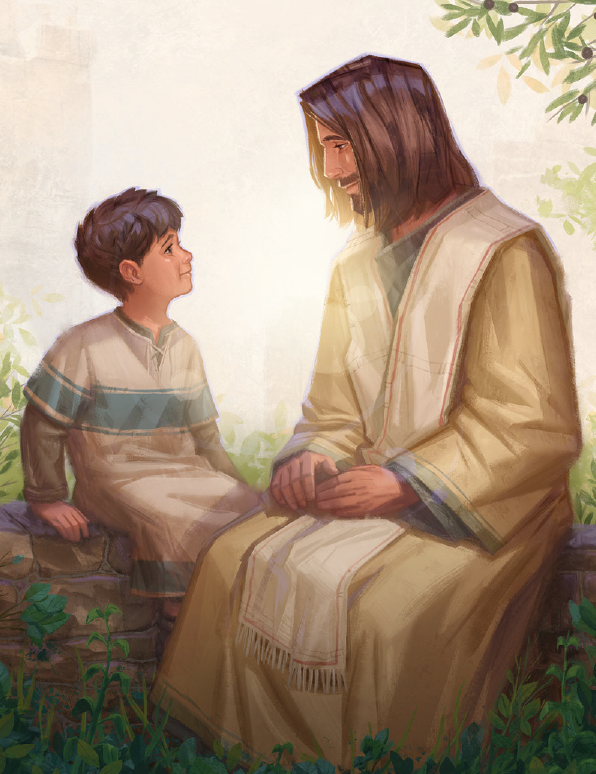 The gospel is true!